Comité Intergubernamental sobre Propiedad Intelectual y Recursos Genéticos, Conocimientos Tradicionales y FolcloreCuadragésima primera sesiónGinebra, 30 de agosto a 3 de septiembre de 2021PROYECTO DE ProgramA PARA la cuadragésima primera sesiónDocumento preparado por la SecretaríaConforme a la obligación del Comité Intergubernamental sobre Propiedad Intelectual y Recursos Genéticos, Conocimientos Tradicionales y Folclore (“el Comité”) de distribuir una propuesta de programa de trabajo, en el presente documento consta el programa propuesto para la cuadragésima primera sesión del Comité. El presente programa es puramente indicativo y el presidente y los miembros del Comité determinarán la organización definitiva de la labor del Comité con arreglo a su Reglamento.Miércoles 1 de septiembre de 2021[Fin del documento]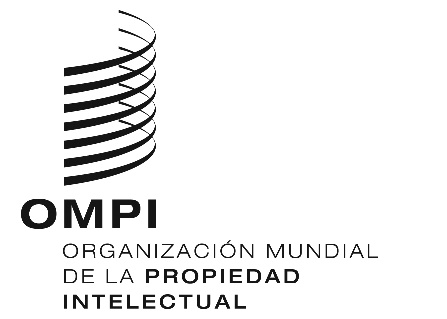 SWIPO/GRTKF/IC/41/INF/3WIPO/GRTKF/IC/41/INF/3WIPO/GRTKF/IC/41/INF/3ORIGINAL: INGLÉS ORIGINAL: INGLÉS ORIGINAL: INGLÉS FECHA: 16 DE agostO DE 2021 FECHA: 16 DE agostO DE 2021 FECHA: 16 DE agostO DE 2021 Domingo 29 de agosto de 2021Desde las 14.00Domingo 29 de agosto de 2021Desde las 14.00Domingo 29 de agosto de 2021Desde las 14.00Foro de consulta con las comunidades indígenasCon la asistencia virtual de representantes de organizaciones en representación de los pueblos indígenas y las comunidades locales. No se trata de una sesión formal del Comité ni de una reunión oficial de la OMPI, pero cuenta con el apoyo del Comité y la asistencia práctica de la Secretaría.Lunes 30 de agosto de 202112.00 – 14.30Punto 1: 	Apertura de la sesiónPunto 2: 	Elección de la MesaPunto 3: 	Aprobación del orden del día	WIPO/GRTKF/IC/41/1 Prov. 2	WIPO/GRTKF/IC/41/INF/2	WIPO/GRTKF/IC/41/INF/3Punto 4: 	Aprobación del informe de la cuadragésima sesión	WIPO/GRTKF/IC/40/20 Prov. 2Punto 5: 	Acreditación de determinadas organizaciones	WIPO/GRTKF/IC/41/2Punto 6: 	Participación de las comunidades indígenas y locales	Fondo de Contribuciones Voluntarias	WIPO/GRTKF/IC/41/3	WIPO/GRTKF/IC/41/INF/4	Mesa redonda de las comunidades indígenas y localesNo constituye formalmente una parte de la sesión del Comité, pero se dejará constancia de la misma en el informe de la sesión.	WIPO/GRTKF/IC/41/INF/5Punto 1: 	Apertura de la sesiónPunto 2: 	Elección de la MesaPunto 3: 	Aprobación del orden del día	WIPO/GRTKF/IC/41/1 Prov. 2	WIPO/GRTKF/IC/41/INF/2	WIPO/GRTKF/IC/41/INF/3Punto 4: 	Aprobación del informe de la cuadragésima sesión	WIPO/GRTKF/IC/40/20 Prov. 2Punto 5: 	Acreditación de determinadas organizaciones	WIPO/GRTKF/IC/41/2Punto 6: 	Participación de las comunidades indígenas y locales	Fondo de Contribuciones Voluntarias	WIPO/GRTKF/IC/41/3	WIPO/GRTKF/IC/41/INF/4	Mesa redonda de las comunidades indígenas y localesNo constituye formalmente una parte de la sesión del Comité, pero se dejará constancia de la misma en el informe de la sesión.	WIPO/GRTKF/IC/41/INF/5Punto 1: 	Apertura de la sesiónPunto 2: 	Elección de la MesaPunto 3: 	Aprobación del orden del día	WIPO/GRTKF/IC/41/1 Prov. 2	WIPO/GRTKF/IC/41/INF/2	WIPO/GRTKF/IC/41/INF/3Punto 4: 	Aprobación del informe de la cuadragésima sesión	WIPO/GRTKF/IC/40/20 Prov. 2Punto 5: 	Acreditación de determinadas organizaciones	WIPO/GRTKF/IC/41/2Punto 6: 	Participación de las comunidades indígenas y locales	Fondo de Contribuciones Voluntarias	WIPO/GRTKF/IC/41/3	WIPO/GRTKF/IC/41/INF/4	Mesa redonda de las comunidades indígenas y localesNo constituye formalmente una parte de la sesión del Comité, pero se dejará constancia de la misma en el informe de la sesión.	WIPO/GRTKF/IC/41/INF/5Martes 31 de agosto de 202112.00 – 14.30Punto 7: 	Formulación de una recomendación a la Asamblea GeneralPunto 7: 	Formulación de una recomendación a la Asamblea GeneralPunto 7: 	Formulación de una recomendación a la Asamblea GeneralPunto 8: 	Otros asuntosPunto 9: 	Clausura de la sesiónPunto 8: 	Otros asuntosPunto 9: 	Clausura de la sesión12.00 – 14.30Puntos del orden del día pendientes